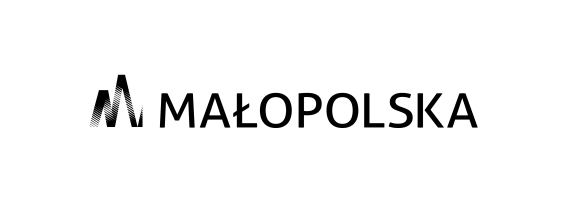 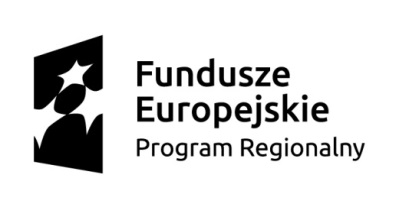 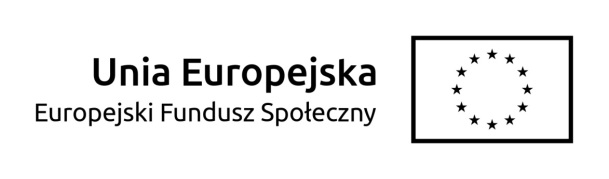 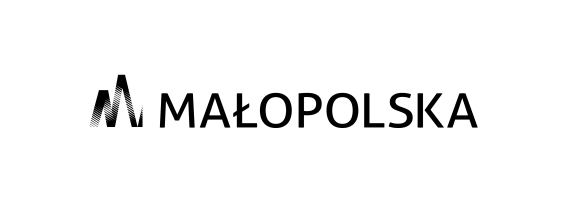 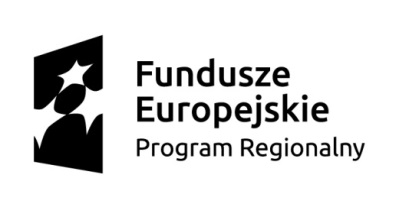 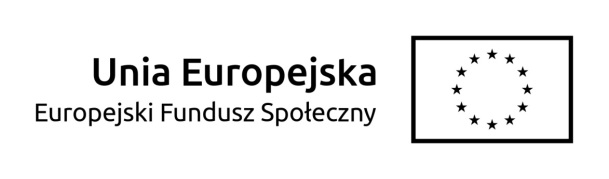 Załącznik nr 3 ............................................ Pieczęć Wykonawcy OŚWIADCZENIE O  SPEŁNIANIU WARUNKÓW UDZIAŁU W POSTĘPOWANIU, BRAKU INNYCH PODSTAW DO WYKLUCZENIA Z UDZIAŁU W POSTĘPOWANIU Przystępując do udziału w postępowaniu nr …………, w zakresie organizacji i przeprowadzenia szkoleń dla Uczestników projektu „RAZEM możemy więcej!” II Nr  RPMP.08.02.00-12-0147/20-00, oświadczam, że spełniam warunki udziału w postępowaniu, w szczególności: 1) Posiadam uprawnienia do wykonania działalności objętej zamówieniem. 2) Posiadam niezbędną wiedzę i doświadczenie. 3) Dysponuję osobami zdolnymi do wykonania zamówienia, w tym trenerem/ami szkolenia posiadającymi doświadczenie zawodowe odpowiednie do zakresu tematycznego prowadzonych szkoleń.4) Dysponuję odpowiednim potencjałem technicznym niezbędnym do wykonania zamówienia spełniającym przepisy BHP;5) Posiadam zaplecze do przeprowadzenia szkolenia w części praktycznej - zajęcia praktyczne części 2,3,4,5 odbywały się w obiekcie kategorii co najmniej 3 gwiazdowym6) Posiadam aktualny wpis do Rejestru Instytucji Szkoleniowych. 7) Posiadam znak jakości MSUES lub równoważny.  Ponadto oświadczam, iż: 1) Wykonawca nie jest powiązany osobowo lub kapitałowo z Zamawiającym. Przez powiązania kapitałowe lub osobowe rozumie się wzajemne powiązania między Zamawiającym lub osobami upoważnionymi do zaciągania zobowiązań w imieniu Zamawiającego lub osobami wykonującymi w imieniu Zamawiającego czynności związane z przeprowadzeniem procedury wyboru Wykonawcy a Wykonawcą, polegające w szczególności na: a) uczestniczeniu w spółce jako wspólnik spółki cywilnej lub spółki osobowej; b) posiadaniu co najmniej 10 % udziałów lub akcji; c) pełnieniu funkcji członka organu nadzorczego lub zarządzającego, prokurenta, pełnomocnika; d) pozostawaniu w związku małżeńskim, w stosunku pokrewieństwa lub powinowactwa w linii prostej, pokrewieństwa lub powinowactwa w linii bocznej do drugiego stopnia lub w stosunku przysposobienia, opieki lub kurateli. 3) Wykonawca zapoznał się z zapytaniem ofertowym oraz jego załącznikami i nie wnosi żadnych zastrzeżeń.                  ……………………………………………                                                                                                            data, pieczęć,  podpis